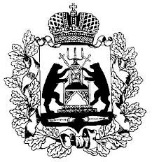 Российская ФедерацияНовгородская областьАдминистрация СОЛЕЦКОГО муниципального округаПОСТАНОВЛЕНИЕот 09.03.2021 № 349г. СольцыО Волонтерском центре Солецкого муниципального округа   В соответствии с Концепцией развития добровольчества (волонтерства) в Российской Федерации до 2025 года, утвержденной распоряжением Правительства Российской Федерации от 27 декабря 2018 года № 2950-р, Администрация муниципального округа  ПОСТАНОВЛЯЕТ: 1. Создать Волонтерский центр Солецкого муниципального округа на базе муниципального бюджетного учреждения «Центр обслуживания молодежи «Дом молодежи».2. Утвердить прилагаемое Положение о Волонтерском центре Солецкого муниципального округа.   3. Опубликовать настоящее постановление в периодическом печатном издании – бюллетень «Солецкий вестник» и разместить на официальном сайте Администрации Солецкого муниципального округа в информационно-телекоммуникационной сети «Интернет».Заместитель Главы администрации    Ю.В. МихайловаУтверждено постановлением Администрации муниципального округа от 09.01.2021 № 349Положениео Волонтерском центре Солецкого муниципального округа   1. Общие положения1.1. Волонтерский центр Солецкого муниципального округа (далее – Волонтерский центр) создан на базе муниципального бюджетного учреждения «Центр обслуживания молодежи «Дом молодежи» (далее – Дом молодежи) для консолидации усилий в развитии добровольчества, а также для координации деятельности общественных добровольческих (волонтерских) коллективов и объединений.1.2. Общее руководство и координацию деятельности Волонтерского центра осуществляет Дом молодежи.1.3. Волонтерский центр в своей деятельности руководствуется Конституцией Российской Федерации, федеральным и областным законодательством, настоящим Положением и иными муниципальными правовыми актами. 2. Цели и задачи Волонтерского центра2.1. Целью деятельности Волонтерского центра является создание условий для реализации прав граждан на добровольное, безвозмездное и непосредственное участие в решении социально значимых проблем населения, общественных объединений.2.2. Основные задачи деятельности Волонтерского центра:- обеспечить развитие новых направлений добровольчества и новых волонтерских организаций;- усилить взаимодействие волонтерских отрядов и организаций округа;- организовать поощрение лучших добровольческих практик округа;- систематизировать работу по волонтерской деятельности граждан;- развить инфраструктуру информационно-консультационной и образовательной поддержки волонтерских отрядов и организаций округа;- усилить информационную поддержку деятельности волонтерских объединений;- организовать системное вовлечение в масштабные всероссийские, региональные и муниципальные проекты.3. Виды деятельности Волонтерского центра3.1. Основными видами деятельности Волонтерского центра являются:- взаимодействие с волонтерскими объединениями округа по проведению акций, Дней единых действий, участие в региональных этапах Всероссийских конкурсов и акций, развитию новых направлений добровольчества, мониторингу добровольческих организаций, отбору лучших волонтеров и организаций для поощрения;- организационно-методическая деятельность по вопросам волонтерства;- взаимодействие с органами исполнительной и законодательной власти, государственными и муниципальными учреждениями, представителями бизнеса, общественными объединениями и организациями в области волонтерства;- организация обучения волонтеров, обмена опытом; трансляция лучших добровольческих практик;- сбор и обработка информации, создание и ведение информационных баз данных по направлениям деятельности Волонтерского центра;- проведение выездных образовательных школ, тренингов, семинаров на территории Солецкого муниципального  округа;- подготовка методических рекомендаций по планированию, организации и проведению мероприятий, акций, обучению волонтеров, руководителей, благополучателей.4. Организация работы Волонтерского центра4.1. В состав Волонтерского центра входят представители волонтерских объединений округа.4.2. Руководство осуществляет Дом молодежи, который организует и обеспечивает выполнение задач Волонтерского центра, в том числе реализацию плана мероприятий, координирует основную деятельность.4.3. Состав Волонтерского центра формируется из руководителей волонтерских отрядов, действующих на территории Солецкого муниципального округа, по следующему принципу:- руководители волонтерских отрядов  учреждений - по 1 человеку;- от волонтерских отрядов  - по 2 человека (1 - лидер и 1 - участник объединения).4.4. Заседания Волонтерского центра проводятся по мере необходимости, но не реже одного раза в месяц.4.5. Решения Волонтерского центра принимаются путем голосования простым большинством голосов, оформляются протоколами.4.6. Полномочия Волонтерского центра распространяются на:- определение стратегии волонтерского движения;- определение кураторов по направлениям работы отрядов;- утверждение плана работы участников волонтерского движения на год;- организацию проведения муниципальных конкурсов и акций.5. Организация деятельности5.1. Деятельность Волонтерского центра осуществляется на основании годового плана, утвержденного руководителем Волонтерского центра, согласованного с заместителем Главы администрации Солецкого муниципального округа.5.2. Мероприятия, входящие в план, могут быть направлены на развитие следующих направлений добровольческой (волонтерской) деятельности: 5.2.1. Волонтерство Победы - деятельность, направленная на гражданско-патриотическое воспитание и сохранение исторической памяти. Основными направлениями работы являются: благоустройство памятных мест, Аллей Славы и воинских захоронений; помощь ветеранам и взаимодействие с ветеранскими организациями; проведение Всероссийских акций в формате «Дни единых действий»; волонтерское сопровождение народного шествия «Бессмертный полк» и Парадов Победы.5.2.2. Социальное волонтерство - деятельность, направленная на оказание помощи, прежде всего, незащищенным слоям населения: инвалидам, воспитанникам детских домов, пожилым одиноким людям, нуждающимся во внимании и постоянном уходе, терминальным больным и т.д. Социальное волонтерство подразумевает также деятельность, связанную с заботой о животных.5.2.3. Событийное волонтерство - деятельность на мероприятиях регионального и муниципального уровней, которая подразумевает привлечение волонтеров к организации и проведению событий спортивного, образовательного, социального, культурного, туристического характера с целью их дальнейшей интеграции в смежные направления добровольчества (волонтерства), а также формирования гражданской культуры.5.2.4. Культурно-просветительское волонтерство - деятельность в проектах культурной направленности, проводимых в музеях, библиотеках, домах культуры, кинотеатрах, культурных центрах, парках и т.д. Основные задачи культурно-просветительского волонтерства - сохранение и продвижение культурного достояния, создание новой атмосферы открытости и доступности культурных пространств, формирование культурной идентичности.5.2.5. Волонтерство в чрезвычайных ситуациях - деятельность в области защиты населения и территорий от чрезвычайных ситуаций, содействие службам экстренного реагирования в профилактике и ликвидации чрезвычайных ситуаций, популяризация культуры безопасности среди населения.5.2.6. Экологическое волонтерство - деятельность в области защиты окружающей среды и решения экологических проблем, способствующая формированию экологической культуры.5.2.7. Серебряное волонтерство - деятельность, в которую включены граждане в возрасте от 50 лет, занимающие активную гражданскую позицию и имеющие ценный опыт, безвозмездно участвующие в решении социальных проблем и реализующие волонтерские проекты разной направленности.5.2.8. Медицинское волонтерство - деятельность в сфере здравоохранения, призванная повысить качество медицинской помощи на всех ее этапах: профилактическом, лечебном и реабилитационном, а также  добровольческая санитарно-профилактическая работа, добровольчество в донорской службе.6. Права и обязанности членов Волонтерского центра6.1. Член Волонтерского центра обязан:- принимать активное участие в планировании волонтерской деятельности и в составлении отчетов о проделанной работе;- привлекать новых единомышленников к работе;- информировать участников волонтерского движения о новых формах и методах работы, поддерживать традиции волонтерского профилактического движения.6.2. Член Волонтерского центра имеет право:- принимать участие в подготовке, обсуждении и принятии решений по вопросам, рассматриваемым на заседаниях общих собраний Волонтерского центра;- выносить на рассмотрение собрания вопросы, связанные с повышением эффективности волонтерской работы;- получать от руководителя Волонтерского центра необходимую информацию и материалы, связанные с работой Волонтерского центра.7.    Инфраструктура7.1. Заседания Волонтерского центра, встречи, дискуссии, обсуждения проводятся в здании Дома молодежи, расположенном по адресу: 175040, г. Сольцы, ул. Комсомола д. 107, тел. 8(81655)30-754; e-mail: dommol107@mail.ru. _________________________